                  บันทึกข้อความ	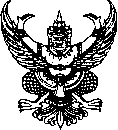 ส่วนราชการ  มหาวิทยาลัยเทคโนโลยีราชมงคลล้านนา …………………….  โทร.  ................................. ที่  อว ๐๖๕๔./                               วันที่  ..........เดือน........  ๒๕๖๓               เรื่อง  ขอความอนุเคราะห์ลงนามในสัญญารับทุนและบันทึกข้อความขออนุมัติการเบิกจ่ายเงินงวดเรียน  รองอธิการบดีฝ่ายวิจัยและบริการวิชาการตามหนังสือที่ อว .............................ลงวันที่ ............................... ฝ่ายวิจัยและบริการ                        วิชาการ มหาวิทยาลัยเทคโนโลยีราชมงคลล้านนา ได้ประกาศผลการสนับสนุนทุนอุดหนุนโครงการวิจัย ประจำปี ๒๕๖๓ นั้นมหาวิทยาลัยเทคโนโลยีราชมงคลล้านนา ………………จึงขอความอนุเคราะห์ลงนามในสัญญา    รับทุนและบันทึกข้อความขออนุมัติเบิกเงินวิจัยงวดที่...........ประจำปี ๒๕๖๓ จำนวนเงิน...............บาทโครงการวิจัยเรื่อง...............................................................................................................ดังเอกสารแนบจึงเรียนมาเพื่อโปรดพิจารณา						(.............................................................)  คณบดี/ผู้ช่วยอธิการบดี ......................